Author nameTitlePhD thesisYearFaculty name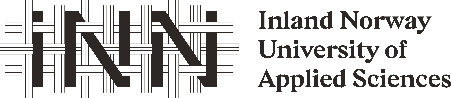 Printed by: Flisa Trykkeri A/SPlace of publication: Elverum© The author (fill out year)This material is protected by copyright law. Without explicit authorisation, reproduction is only allowed in so far it is permitted by law or by agreement with a collecting society.PhD thesis in (name of PhD program) no. (xx)ISBN printed version:ISBN digital version:ISSN printed version:ISSN digital version:AbstractSammendragPrefaceTable of contentsDissertation articles123